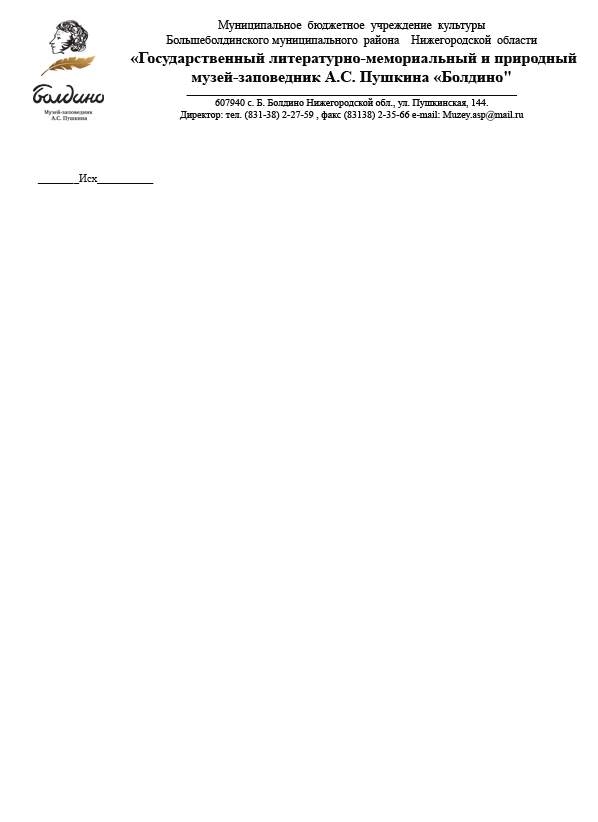 Государственное бюджетное учреждение культуры Нижегородской области «Государственный литературно-мемориальный и природный музей-заповедник А.С. Пушкина «Болдино»Общероссийская общественная организация«Ассоциация учителей литературы и русского языка»607940, Нижегородская обл.,  с. Б. Болдино, ул. Пушкинская, 144 тел. +7 (83138) 22 759; факс +7(83138) 23 566www.boldinomuzey.ru; muzey.asp@mail.ruПОЛОЖЕНИЕО ВСЕРОССИЙСКОМ ДЕТСКОМ КОНКУРСЕ ЧТЕЦОВ«НАШ СОВРЕМЕННИК ПУШКИН»Общие положенияВсероссийский детский конкурс чтецов «Наш современник Пушкин» (далее — Конкурс) — соревновательное мероприятие по чтению вслух (декламации) прозаических и стихотворных произведений или отрывков из произведений А.С. Пушкина. Конкурс проводится Государственным литературно-мемориальным и природным музеем-заповедником А.С.Пушкина «Болдино» при поддержке Министерства культуры Нижегородской области, Попечительского совета музея-заповедника А.С. Пушкина «Болдино», ООО «Букстар» (г.Москва), издательства «Проспект» (г.Москва) и участиии Общероссийской .общественной организации «Ассоциация учителей литературы и русского языка»Конкурс проводится с 1 марта по 6 июня  2019 года и посвящается 220-летию со дня рождения А.С. Пушкина.Участие в Конкурсе бесплатное. В Конкурсе могут принимать участие учащиеся 1-11 классов учреждений общего, дополнительного и среднего профессионального образования не старше 17 лет на момент подведения итогов Конкурса (6 июня .).В рамках Конкурса участникам предлагается прочитать на русском языке произведение или отрывок из выбранного ими произведения А.С. Пушкина.Цели и задачи КонкурсаПопуляризация творчества А.С. Пушкина.Знакомство детей с творчеством А.С. Пушкина.Повышение интереса к чтению у детей и подростков.Расширение читательского кругозора детей.Поиск и поддержка талантливых детей.Формирование сообщества читающих детей.Привлечение внимания общественности к изучению русской литературы.Организатор Конкурса Учредитель и Организатор Конкурса — Государственный литературно-мемориальный и природный музей-заповедник А.С. Пушкина «Болдино».Работы конкурсантов оценивает жюри, в состав которого входят представители музея-заповедника А.С. Пушкина «Болдино», актеры театров Нижегородской области.Правила проведения КонкурсаКонкурс проводится для всех желающих без предварительного отбора. В ходе конкурсных состязаний участник декламирует по памяти произведение или отрывок из любого произведения А.С. Пушкина. Видеозапись выступления участник (его представитель) присылает в музей-заповедник А.С.Пушкина «Болдино» посредством  электронной почты.Продолжительность выступления каждого участника —  до 5 минут. Превышение регламента не допускается.Во время выступления могут быть использованы музыкальное сопровождение, декорации, костюмы. Использование музыкального сопровождения, декораций и костюмов принимается во внимание при выставлении баллов за выступление.Каждый участник Конкурса выступает самостоятельно и не может прибегать во время выступления к помощи других лиц.Условия приема работДля участия в Конкурсе   необходимо прислать в адрес оргкомитета конкурса по электронной почте boldino.konkurs@mail.ru заполненную регистрационную форму (Приложение 1) и видеозапись выступления. В теме письма обязательно указать: Наш современник Пушкин.Конкурсная работа может быть  предоставлена в виде файла в формате avi, отправленного вложением по электронной почте, или в виде ссылки на материал, размещенный на youtube или файлообменнике. Видеоматериалы высылаются строго вместе с заполненной регистрационной формой по электронной почте boldino.konkurs@mail.ru. Видеоматериалы, представленные на конкурс, не должны содержать брак в изображении или звуке.Участник Конкурса может представить на Конкурс только одну видеозапись одного выступления.В Конкурсе могут принять участие несколько участников от одного учреждения общего, дополнительного  или  среднего профессионального образования при условии, что на каждого участника оформлена отдельная регистрационная форма, и выступление каждого участника представлено отдельной видеозаписью.Регистрацию для участия в Конкурсе может пройти как участник, так и законный представитель участника (родители, усыновители, опекуны и попечители, представители таких учреждений, как детский дом, дом для инвалидов, представители органов опеки и попечительства).Возрастные категории конкурсаУчащиеся 1 – 4 классов,Учащиеся 5 – 7 классовУчащиеся 8 – 11 классовУчащиеся учреждений среднего профессионального образованияРегламент проведения этапов конкурсаКонкурс проводится в три этапа.Первый этап – регистрация участников  – проводится с 1 марта 2019 года по 30 апреля 2019 года. Регистрацию проходят  участники, приславшие заполненную регистрационную форму (Приложение 1) вместе с видеозаписью выступления на  электронную почту boldino.konkurs@mail.ru. Участники, работы которых соответствуют правилам проведения Конкурса и условиям приема работ, допускаются ко второму этапу Конкурса.Во время прохождения второго этапа Конкурса - с 1 по 15 мая 2019 года - Жюри оценивает присланные по электронной почте вместе с регистрационными формами видеозаписи выступлений участников и определяет 12 финалистов Конкурса  - по 3 участника в каждой возрастной категории. Список финалистов конкурса по возрастным категориям будет опубликован на сайте музея-заповедника «Болдино» www.boldinomuzey.ru  и официальных страницах музея в соцсетях ВКонтакте и Facebook не позднее 16 мая 2019 года.Во время прохождения третьего этапа Конкурса - с 16 по 31 мая 2019 года - видеозаписи выступлений участников-финалистов размещаются на официальной странице музея-заповедника А.С. Пушкина «Болдино» в социальной сети ВКонтакте (https://vk.com/id357946782). Выступление, получившее наибольшее количество отметок «Нравится», отмечается специальным призом зрительских симпатий. Подведение итогов Конкурса, определение 1,2 и 3 места в каждой номинации и награждение финалистов и победителей проводится 6 июня 2019 года в музее-заповеднике А.С. Пушкина «Болдино» по адресу: Нижегородская область, село Большое Болдино, улица Пушкинская, дом 144. Критерии оценки выступленийОценка выступления участника осуществляется по 10-балльной шкале. Выступления оцениваются по параметрам:-	выбор текста произведения: органичность выбранного произведения для исполнителя;-	глубина проникновения в образную систему и смысловую структуру текста;-	грамотная речь;-	способность оказывать эстетическое, интеллектуальное и эмоциональное воздействие на зрителя.Награждение участниковКаждый участник Конкурса получает в электронном виде сертификат участника.Участники, занявшие 1 места в своей возрастной категории,  награждаются дипломами победителей Конкурса. Участник, получивший приз зрительских симпатий, награждается специальным дипломом Конкурса.Участники, занявшие 2 и 3  места в своей возрастной категории,  награждаются дипломами финалистов Конкурса с указанием призового места.Все победители и финалисты Конкурса награждаются памятными подарками от музея-заповедника А.С. Пушкина «Болдино» и спонсоров. Для победителей и финалистов будет организовано экскурсионное посещение музейного комплекса. Планируется также их выступление 6 июня на веранде  господского дома Пушкиных в рамках проводимого музеем поэтического марафона, посвященного 220-летию со дня рождения А.С. Пушкина.Финансирование КонкурсаФинансирование организации и проведения Конкурса осуществляется за счет музея-заповедника А.С. Пушкина «Болдино» и спонсоров.Памятные призы и дипломы победителям и финалистам Конкурса предоставляют музей-заповедник А.С. Пушкина «Болдино» и спонсоры.Проезд финалистов Конкурса до села Б.Болдино Нижегородской области и обратно осуществляется за счет направляющей стороны.Организация питания финалистов  в день подведения итогов, 6 июня 2019 года, осуществляется музеем-заповедником А.С. Пушкина «Болдино».КонтактыКуратор конкурса: Мария Валентиновна Матвеева, ученый секретарь музея-заповедника А.С. Пушкина «Болдино»Телефон  +7 (83138) 229 52; boldino.konkurs@mail.ruАдрес: Нижегородская область, село Большое Болдино, улица Пушкинская, дом 144, Музей-заповедник А.С. Пушкина «Болдино»Приложение №1к Положению о Всероссийском детском конкурсе чтецов«Наш современник Пушкин»РЕГИСТРАЦИОННАЯ ФОРМА *НА УЧАСТИЕ ВО ВСЕРОССИЙСКОМ ДЕТСКОМ КОНКУРСЕ ЧТЕЦОВ«НАШ СОВРЕМЕННИК ПУШКИН»*Регистрационная форма рассматривается только  вместе с видеозаписью выступления участника.*Регистрационная форма подтверждает разрешение участника и его представителя на публикацию в сети Интернет в рамках публикаций о Всероссийском детском конкурсе чтецов «Наш современник Пушкин» видеозаписи выступления участника, прилагаемой к регистрационной форме.  Фамилия, имя, отчество участникаДата рожденияВозрастная категорияРегионГород (населенный пункт)Название исполняемого произведенияФамилия, имя, отчество представителя участникаНазвание учрежденияТелефон представителя участникаЭлектронная почта представителя участника